Порядок 
обеспечения бесплатным двухразовым питанием обучающихся МБОУ «Северская школа-интернат для обучающихся с ограниченными возможностями здоровья» по адаптированным образовательным программам на дому, с возможностью замены бесплатного двухразового питания денежной компенсацией.1. Настоящий Порядок обеспечения бесплатным двухразовым питанием обучающихся с ограниченными возможностями здоровья, обучение которых организовано муниципальными образовательными организациями, осуществляющими образовательную деятельность по основным общеобразовательным программам на дому, с возможностью замены бесплатного двухразового питания денежной компенсацией (далее - Порядок) устанавливает правила обеспечения бесплатным двухразовым питанием обучающихся с ограниченными возможностями здоровья, обучение которых организовано МБОУ «Северская школа-интернат для обучающихся с ограниченными возможностями здоровья» (далее – Учреждением), осуществляющим образовательную деятельность по основным общеобразовательным программам на дому (далее - обучающийся с ОВЗ), с возможностью замены предоставления бесплатного двухразового питания денежной компенсацией.2. Порядок разработан в соответствии со статьей Закона Томской области от 12 августа 2013 года N 149-ОЗ "Об образовании в Томской области, Постановлением Администрации ЗАТО Северск Томской области от 29 июня 2023 г. N 1188-па "Об утверждении Порядка обеспечения бесплатным двухразовым питанием обучающихся с ограниченными возможностями здоровья, обучение которых организовано муниципальными образовательными организациями, осуществляющими образовательную деятельность по основным общеобразовательным программам на дому, с возможностью замены бесплатного двухразового питания денежной компенсацией".3. Решение об обеспечении бесплатным двухразовым питанием обучающегося с ОВЗ принимается Учреждением, в течение 3 дней со дня подачи заявления обучающегося с ОВЗ (его законного представителя) о предоставлении бесплатного двухразового питания по форме 1 при предъявлении обучающимся с ОВЗ (его законным представителем) заключения психолого-медико-педагогической комиссии о признании обучающегося лицом с ограниченными возможностями здоровья. Решение Учреждения о предоставлении бесплатного питания обучающемуся с ОВЗ оформляется приказом по Учреждению. Заявитель информируется о принятом решении по указанному им в заявлении способу связи.4. Организация обеспечения бесплатным двухразовым питанием обучающегося с ОВЗ осуществляется Учреждением в порядке, установленном «Положением об организации питания  Муниципального  бюджетного общеобразовательного  учреждения «Северская школа - интернат для обучающихся с ограниченными возможностями здоровья».5. Учреждение ведет ежедневный учет количества фактически полученного бесплатного двухразового питания в соответствии с численностью обучающихся с ОВЗ.6. Бесплатное двухразовое питание предоставляется обучающемуся с ОВЗ в дни его фактического обучения.7. Основаниями для отказа в предоставлении обучающемуся с ОВЗ бесплатного двухразового питания являются:1) отсутствие у обучающегося с ОВЗ права на его предоставление;2) непредставление обучающимся с ОВЗ (его законным представителем) документов, указанных в пункте 3 Порядка, а также наличие в указанных документах недостоверных сведений.Об отказе в предоставлении обучающемуся с ОВЗ бесплатного двухразового питания заявитель уведомляется Учреждением в течение 5 рабочих дней после дня подачи заявления с указанием причины отказа. Заявитель информируется о принятом решении по указанному им в заявлении способу связи.8. Прекращение предоставления бесплатного двухразового питания обучающемуся с ОВЗ осуществляется в случаях, предусмотренных частью 6 статьи 16 Закона Томской области от 12 августа 2013 года N 149-ОЗ "Об образовании в Томской области".9. В случае утраты права на получение бесплатного двухразового питания обучающийся с ОВЗ (его законный представитель) уведомляет в письменной форме образовательную организацию об изменении обстоятельств, влияющих на получение бесплатного двухразового питания, в срок до 5 рабочих дней со дня возникновения таких обстоятельств.10. Предоставление бесплатного двухразового питания обучающемуся с ОВЗ прекращается со дня принятия приказа по учреждению о прекращении предоставления бесплатного двухразового питания по основаниям, указанным в пункте 8 Порядка.11. Обучающийся с ОВЗ имеет право на замену предоставления бесплатного двухразового питания денежной компенсацией за дни его фактического обучения.12. Для назначения денежной компенсации обучающийся с ОВЗ (его законный представитель) представляет в Учреждение следующие документы:1) заявление о замене бесплатного двухразового питания обучающемуся с ОВЗ денежной компенсацией по форме 2 (далее - заявление о предоставлении денежной компенсации);2) заключение психолого-медико-педагогической комиссии о признании обучающегося лицом с ограниченными возможностями здоровья.13. Решение о назначении денежной компенсации оформляется приказом по Учрежденрию в течение 3 дней со дня подачи заявления о предоставлении денежной компенсации. Заявитель информируется о принятом решении по указанному им в заявлении о предоставлении денежной компенсации способу связи.14. Денежная компенсация назначается с даты подачи заявления о предоставлении денежной компенсации. В случае если заявление о предоставлении денежной компенсации подано до начала учебного года, то денежная компенсация назначается с даты начала учебного года.15. На основании распорядительного акта Учреждения денежная компенсация ежемесячно перечисляется Учреждением на счет обучающегося с ОВЗ или его родителя (законного представителя), открытый в кредитной организации, указанный в заявлении о предоставлении денежной компенсации, не позднее 10-го числа месяца, следующего за месяцем, за который она предоставляется.16. Размер денежной компенсации определяется путем умножения размера норматива расходов на обеспечение бесплатным двухразовым питанием обучающихся с ОВЗ в день, установленного постановлением Администрации Томской области от 12.02.2014 N 37а "Об утверждении нормативов расходов по обеспечению обучающихся с ограниченными возможностями здоровья, проживающих в муниципальных (частных) образовательных организациях, осуществляющих образовательную деятельность по основным общеобразовательным программам, питанием, одеждой, обувью, мягким и жестким инвентарем" в текущем финансовом году, на количество дней обучения на дому.Денежная компенсация предоставляется обучающемуся с ОВЗ за дни его фактического обучения.17. Основаниями для отказа Учреждением в предоставлении денежной компенсации обучающемуся с ОВЗ являются:1) отсутствие у обучающегося с ОВЗ права на предоставление денежной компенсации;2) непредставление обучающимся с ОВЗ (его законным представителем) документов, указанных в пункте 12 Порядка, а также наличие в указанных документах недостоверных сведений.Об отказе в предоставлении обучающемуся с ОВЗ денежной компенсации заявитель уведомляется Учреждением в течение 5 рабочих дней со дня подачи заявления о денежной компенсации с указанием причины отказа. Заявитель информируется о принятом решении по указанному им в заявлении о предоставлении денежной компенсации способу связи.17. Прекращение предоставления денежной компенсации обучающемуся с ОВЗ осуществляется в следующих случаях:1) отчисление обучающегося с ОВЗ из образовательной организации;2) утрата им права на предоставление денежной компенсации в связи с изменением обстоятельств, на основании которых оно было ему предоставлено.18. В случае утраты права на получение денежной компенсации обучающийся с ОВЗ (его законный представитель) уведомляет в письменной форме образовательную организацию об изменении обстоятельств, влияющих на получение денежной компенсации, в срок до 5 рабочих дней со дня возникновения таких обстоятельств.19. Предоставление денежной компенсации обучающемуся с ОВЗ прекращается со дня принятия приказа по Учреждению о прекращении предоставления денежной компенсации по основаниям, указанным в пункте 18  Порядка.Форма 1ДиректоруМБОУ «Северская школа-интернат для обучающихся с ограниченными возможностями здоровья»Симон Ирине Сергеевне ____________________________
родителя (законного 
представителя) обучающегося,____________________________совершеннолетнего обучающегося)
____________________________,
проживающего по адресу: 
____________________________
(индекс, адрес)____________________________
паспорт серия _______________ 
N _____________________,дата выдачи: _________________
___________________________,кем выдан: ___________________
___________________________,тел._________________________Заявление 
о предоставлении бесплатного двухразового питания обучающемуся с ОВЗ, обучение которого организовано МБОУ «Северская школа-интернат для обучающихся с ограниченными возможностями здоровья», осуществляющим образовательную деятельность по адаптированным основным общеобразовательным программам на домуПрошу предоставить в соответствии с абзацем вторым части 2 статьи 16 Закона Томской области от 12 августа 2013 года N 149-ОЗ «Об образовании в Томской области» бесплатное двухразовое питание на период с ____________ по ___________ _____________________________________________________________________________________(фамилия, имя, отчество (при наличии)обучающемуся ____ класса, дата рождения: ____________, свидетельство о рождении (паспорт): серия _____________ N ____________, проживающему по адресу: _____________________________________________________________________________________,в связи с тем, что обучающийся является обучающимся с ОВЗ, обучение которого организовано МБОУ «Северская школа-интернат для обучающихся с ограниченными возможностями здоровья», осуществляющим образовательную деятельность по основным адаптированным общеобразовательным программам на дому.О принятом решении прошу проинформировать меня следующим способом:1) личным сообщением в АИС «Сетевой город. Образование»;2) по адресу электронной почты: __________________________________________;3) по номеру телефона: __________________________________________________.Обязуюсь приводить на занятия и забирать сына (дочь) согласно расписанию.Я проинформирован(а), что в случае изменения обстоятельств, влияющих на получение бесплатного двухразового питания, я обязан в срок до 5 рабочих дней со дня возникновения таких обстоятельств письменно проинформировать образовательную организацию об изменении указанных обстоятельств.К заявлению прилагаю заключение психолого-медико-педагогической комиссии о признании обучающегося лицом с ОВЗ от «_» __________ 20__ г.Я_______________________________________________________,(фамилия, имя, отчество (последнее при наличии)даю согласие МБОУ «Северская школа-интернат  для обучающихся с ограниченными возможностями здоровья» в соответствии со статьей 9 Федерального закона от 27 июля 2006 года N 152-ФЗ «О персональных данных» на обработку в целях предоставления бесплатного двухразового питания персональных данных моих и персональных данных моего ребенка: фамилии, имени, отчества, даты и места рождения, адреса места проживания, данных о паспорте или ином документе, удостоверяющем личность (серия, номер, кем и когда выдан), то есть на совершение любых действий (операций) или совокупности действий (операций), совершаемых с использованием средств автоматизации или без использования таких средств с персональными данными, включая сбор, запись, систематизацию, накопление, хранение, уточнение (обновление, изменение), извлечение, использование, передачу (распространение, предоставление, доступ), обезличивание, блокирование, удаление, уничтожение персональных данных.Настоящее согласие на обработку персональных данных действует со дня подписания настоящего заявления до дня, следующего за днем получения МБОУ «Северская школа-интернат для обучающихся с ограниченными возможностями здоровья» заявления в письменной форме об отзыве настоящего согласия.Форма 2ДиректоруМБОУ «Северская школа-интернат для обучающихся с ограниченными возможностями здоровья»Симон Ирине Сергеевне 
____________________________родителя (законного 
представителя) обучающегося
____________________________,совершеннолетнего обучающегося)_____________________________,
проживающего по адресу: 
____________________________
(индекс, адрес)____________________________
____________________________,паспорт серия _______________ 
N _____________________,дата выдачи: _________________
___________________________,кем выдан: ___________________
___________________________,ИНН ___________________________СНИЛС  ________________________Заявление 
о замене бесплатного двухразового питания денежной компенсацией обучающемуся с ОВЗ, обучение которого организовано МБОУ «Северская школа-интернат для обучающихся с ограниченными возможностями здоровья», осуществляющим образовательную деятельность по основным адаптированным общеобразовательным программам на домуПрошу заменить в соответствии с абзацем четвертым части 2 статьи 16 Закона Томской области от 12 августа 2013 года N 149-ОЗ «Об образовании в Томской области» предоставление бесплатного двухразового питания денежной компенсацией на период с __________________ по __________________________________________________________________________________________________________________(фамилия, имя, отчество (при наличии)обучающемуся ____ класса (группы), дата рождения: _______________, свидетельство о рождении (паспорт): серия ______ N______, проживающему по адресу: _________________________________________________________,в связи с тем, что обучающийся является обучающимся с ОВЗ, обучение которого организовано МБОУ «Северская школа-интернат для обучающихся с ограниченными возможностями здоровья», осуществляющим образовательную деятельность по основным адаптированным общеобразовательным программам на дому.О принятом решении прошу проинформировать меня следующимспособом:1) личным сообщением в АИС "Сетевой город. Образование";2) по адресу электронной почты: __________________________________________;3) по номеру телефона: __________________________________________________.Я проинформирован, что в случае изменения обстоятельств, влияющих на получение указанной денежной компенсации, обязан в срок до 5 рабочих дней со дня возникновения таких обстоятельств письменно проинформировать образовательную организацию об изменении указанных обстоятельств. Прошу перечислять денежную компенсацию на мой счет N ________________________________________________________в кредитной организации __________________________________________________.(реквизиты кредитной организации)К заявлению прилагаю заключение психолого-медико-педагогической комиссии о признании обучающегося лицом с ОВЗ от «__» __________ 20__ г.Я________________________________________________________,(фамилия, имя, отчество (последнее при наличии)даю согласие МБОУ «Северская школа-интернат  для обучающихся с ограниченными возможностями здоровья» в соответствии со статьей 9 Федерального закона от 27 июля 2006 года N 152-ФЗ «О персональных данных» на обработку в целях получения денежной компенсации за предоставление бесплатного двухразового питания персональных данных моих и персональных данных моего ребенка: фамилии, имени, отчества, даты и места рождения, адреса места проживания, данных о паспорте или ином документе, удостоверяющем личность (серия, номер, кем и когда выдан), то есть на совершение любых действий (операций) или совокупности действий (операций), совершаемых с использованием средств автоматизации или без использования таких средств с персональными данными, включая сбор, запись, систематизацию, накопление, хранение, уточнение (обновление, изменение), извлечение, использование, передачу (распространение, предоставление, доступ), обезличивание, блокирование, удаление, уничтожение персональных данных. Настоящее согласие на обработку персональных данных действует со дня подписания настоящего заявления до дня, следующего за днем получения МБОУ «Северская школа-интернат  для обучающихся с ограниченными возможностями здоровья» заявления в письменной форме об отзыве настоящего согласия.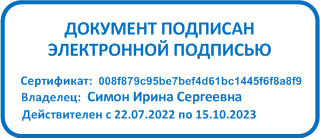   УтвержденоПриказом № 155/О от «_29_» августа 2023 г. Директор школы-интерната____________ И.С. СимонДень неделиПитание (обед, полдник)День неделиПитание (обед, полдник)ПонедельникЧетвергВторникПятницаСреда________________________________(подпись)(расшифровка подписи)________________________________(подпись)(расшифровка подписи)_________________(дата)___________________________(подпись)(расшифровка подписи)________________________________(подпись)(расшифровка подписи)___________________(дата)